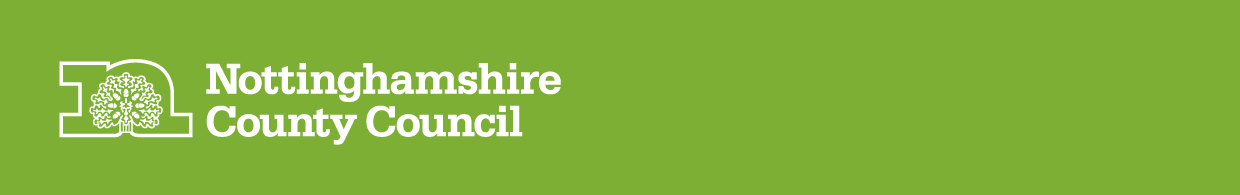 There is also an easy read version with symbols.This document tells you about the:Autism Strategy April 2022-March 2025This plan is for people with autism living across Nottingham City and Nottinghamshire County.The plan will help to improve the health and wellbeing of autistic children, young people and adults. We want to ensure people with autism can live happier, healthier and longer lives.We would like to thank everyone who helped us. Particularly the help from the experts by experience.Experts by experience are people who have experience of using or caring for someone who uses autism services.Finding out about people’s experiences.We have consulted with a number of key people and organisations. In particular we have consulted with Experts by Experience, carers and families.What we know about autism across Nottinghamshire.In Nottingham City and Nottinghamshire County there are about 16,500 with diagnosed autism. Some people with autism also have a learning disability, mental health issues or other conditions.A diagnosis means a doctor has tested someone and they are found to have autism.We know that the number of people with autism is growing.The Covid-19 pandemicWe recognise the affect the COVID-19 pandemic has had on autistic people and their carers.For example, loss of services, lack of routines and lack of support for carers. This will have led to more people with mental health problems, worries and anxieties.We have also found that for some people using services remotely over the internet or phone did have some benefits. We will use what we learnt to help us think about how we deliver the autism plan. Our PrioritiesHere are the key areas we want to change to make things better for people with autism. The areas include:Improving how people get a diagnosis to say they have autism and the support they get after this. Improving autistic children and young people’s access to education.Better support for young people as they move towards becoming an adult. We call this ‘Transitions’Supporting people in the community so they don’t need inpatient careThis is care not given in the community or where people are able to stay at home. For example, care given in hospitals.Improving how people can get inpatient care services.Improving the quality of inpatient care services.Autism Suicide Prevention.Trying to stop the health and care inequalities autistic people face.Inequality is where you might be treated differently or not get the same services as other people because of your autism.Meeting the needs of autistic people from Black and Minority Ethnic communitiesGender, sexuality and identityCommunity inclusion – being part of and included in your communitySupporting more autistic adults into employmentImproving support in the criminal and youth justice systemsThis means better support from the police, courts and prisons for people with autism.Ageing with autismHow are we going to do this?We will have people called ‘Enablers’. They will help us make the autism plan work. They will tell us how well we are doing at making the plan work.They will help with:Improving the information we collect to show us what is working and not working with the plan. This will help us make changes needed to make the plan work.Improving, developing and training the staff who provide services.Improving governance, leadership, and accountability.This is how we make sure things are done correctly. That we have people responsible for making things happen and we know who to speak with if things go wrong.Next steps are:To say how we are going to make the plan work and include all the key people and organisations that can help us. For example, experts by experience, carers and staff.To work with our virtual Experts by Experience groups to ensure that what we do is co-produced. Virtual groups are where people meet over the internet.To think about groups of people not represented at the moment and see how we can work with them and find out what they thinkYou can ask for this document in a different format:Tel:Email: